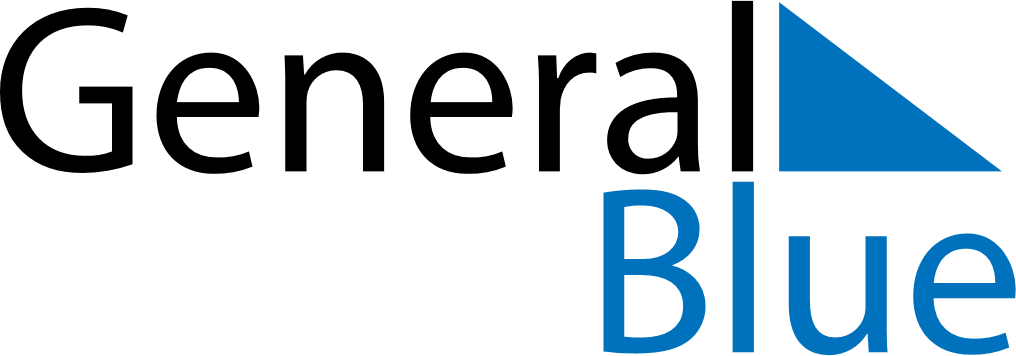 May 2026May 2026May 2026May 2026ColombiaColombiaColombiaSundayMondayTuesdayWednesdayThursdayFridayFridaySaturday112Labour DayLabour Day3456788910111213141515161718192021222223Ascension Day242526272829293031